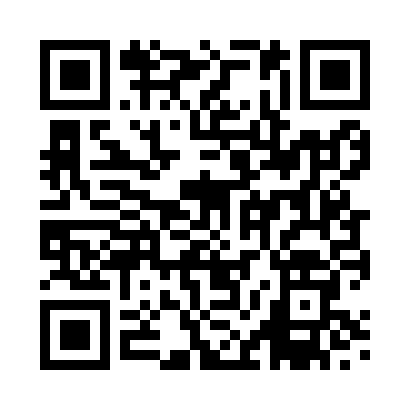 Prayer times for Doveridge, Derbyshire, UKWed 1 May 2024 - Fri 31 May 2024High Latitude Method: Angle Based RulePrayer Calculation Method: Islamic Society of North AmericaAsar Calculation Method: HanafiPrayer times provided by https://www.salahtimes.comDateDayFajrSunriseDhuhrAsrMaghribIsha1Wed3:305:341:046:138:3610:402Thu3:275:321:046:148:3810:433Fri3:245:301:046:158:3910:464Sat3:205:281:046:168:4110:505Sun3:175:261:046:178:4310:536Mon3:145:241:046:188:4410:547Tue3:135:221:046:198:4610:558Wed3:125:211:046:208:4810:569Thu3:115:191:046:218:5010:5710Fri3:115:171:046:228:5110:5811Sat3:105:151:046:238:5310:5812Sun3:095:141:046:248:5410:5913Mon3:085:121:046:258:5611:0014Tue3:075:101:046:268:5811:0115Wed3:065:091:046:278:5911:0216Thu3:065:071:046:289:0111:0217Fri3:055:061:046:299:0211:0318Sat3:045:041:046:309:0411:0419Sun3:035:031:046:319:0611:0520Mon3:035:011:046:329:0711:0621Tue3:025:001:046:339:0911:0622Wed3:024:591:046:339:1011:0723Thu3:014:571:046:349:1111:0824Fri3:004:561:046:359:1311:0925Sat3:004:551:046:369:1411:0926Sun2:594:541:046:379:1611:1027Mon2:594:531:056:379:1711:1128Tue2:584:521:056:389:1811:1229Wed2:584:511:056:399:1911:1230Thu2:574:501:056:409:2111:1331Fri2:574:491:056:409:2211:14